«Дунав Продукт доо» у стечају, Ковиљ           улица Лазе Костића брoj  87ПРОДАЈНА ДОКУМЕНТАЦИЈАза потребе јавног надметања ради купопродаје имовине стечајног дужникаДунав Продукт доо – у стечају, КовиљЛазе Костића 87, КовиљЦелина 1Јул 2016. годинеСадржај:Обавештење потенцијалним купцима;Национални стандард број  5 о начину и поступку уновчења имовине стечајног дужника (Продаја јавним надметањем);Опис и техничке карактеристике имовине (зависно од сваке конкретне продаје)Правно имовинска документација:______________________________;______________________________;______________________________;______________________________;______________________________;(навести имовинско-правну документацију којом располажемо)Образац пријаве за учешће на јавном надметању за домаћа и страна физичка лица;Обаразац пријаве за учешће на јавном надметању за домаћа и страна правна лица;Изјава о губитку права на враћање депозита;Нацрт купопродајног уговора;Нацрт банкарске гаранције за депозит за учешће на јавном надметању.ОБАВЕШТЕЊЕ ПОТЕНЦИЈАЛНИМ КУПЦИМАОвај  продајни документ је сачињен на основу података који су прикупљени у стечајном дужнику «Дунав Продукт доо» у стечају, Ковиљ, Лазе Костића 87 од стране стечајног управника и доставља се примаоцу (потенцијалном купцу) без икаквих допунских гаранција и одговорности. Документ је сачињен у сврху продаје имовине стечајног дужника и може се користити искључиво и једино у ову сврху, у супротном докуменат је ништаван.Имовина се купује у виђеном стању. Стечајни управник се ограничава од одговорности према купцу у погледу квалитета и евентуалних недостатака продајне ствари (имовине). Стечајни управник је дужан да потенцијалне купце обавести о свим недостацима имовине која је предмет продаје које су њему познате, али не гарантује нити ће бити одговоран за све недостатке које купац утврди или лоцира по извршеној продаји имовине. Стечајни управник посебно указује потенцијалним купцима да на основу одредбе  Националног стандарда број 5 купац у стечајном поступку прибавља имовину без икаквих гаранција у погледу њених недостатака и да стечајни управник није одговоран за недостатке које купац утврди по извршеној продаји. Такође, купац стиче имовину у виђеном стању без могућности враћања имовине ако накнадно утврди њене недостатке.Купци имају право претходног разгледања имовине која је предмет продаје. Стечајни управник је дужан да сваком потенцијалном купцу омогући разгледање имовине под једнаким и правичним условима.Сваки купац би требало да се независно посаветује са одговарајућим стручњацима приликом доношења одлуке о куповини имовине као и да независно провери и утврди тачност и истинитост презентованих података. Стечајни управник није одговоран за висину и надокнаду ових трошкова купцу.Стечајни управник задржава право да од сваког потенцијалног купца захтева достављање одговарајућих доказа о финансијској могућности да купи имовину наведеног предузећа.2. НАЦИОНАЛНИ СТАНДАРД БРОЈ 5НАЦИОНАЛНИ СТАНДАРДО НАЧИНУ И ПОСТУПКУ УНОВЧЕЊА ИМОВИНЕ СТЕЧАЈНОГ ДУЖНИКАI.   УВОДПродаја имовине је један од кључних момената у току стечајног поступка, за  који је од суштинске важности обезбедити јавност и транспарентност у спровођењу поступка од стране стечајног управника. Стечајни управник треба пажљиво и детаљно да припреми и спроведе продају имовине, а нарочито да обезбеди да све информације о будућој продаји имовине буду доступне свим потенцијалним купцима.У току поступка продаје имовине, стечајни управник поступа савесно, и економски рационално, на начин на који би поступио као да се ради о његовом личном интересу.Стечајни управник треба да изврши оптималну економску процену при предлагању начина продаје имовине у том смислу што ће избор начина продаје одредити у односу на врсту имовине у датим тржишним околностима. Са тим циљем, стечајни управник ће размотрити потребу да изврши поделу и њено груписање, без обзира на начин продаје имовине. Законом о стечајном поступку је прописано да ће се продаја имовине обавити у што краћем временском периоду, у поступку који обезбеђује јавност и транспарентност. Законом о стечајном поступку није прописана обавеза да се са продајом имовине сачека до претходног решавања спорова везаних за потраживања. Стечајни управник не може да прода имовину пре него што припреми процену вредности имовине за сваки од могућих начина продаје, са циљем одређивања финалне стратегије продаје. Законом о стечајном поступку није прописана обавеза вршења званичне процене вредности имовине која је предмет продаје, ангажовањем вештака или другог овлашћеног процењивача - много је значајније да ова процена буде правовремена и реална. Стечајни управник развија стратегију продаје којом се постиже највећа вредност за деобу повериоцима. Одлагање продаје увећава трошкове стечајног поступка који се из стечајне масе наплаћују приоритетно. Сходно томе, могућност намирења поверилаца се пропорционално умањује. Будући да вредност имовине најчешће опада  протеком времена, стечајни управник мора брзо да реагује у смислу одређивања природе и количине имовине коју ће изложити продаји, њеног јавног оглашавања  и уновчења.  Битан елеменат стратегије продаје јесте начин привлачења потенцијалних купаца. Ако је оглашавање, или други начин контактирања потенцијалних купаца осмишљен тако да обезбеди што већи број заинтересованих купаца, умањује се могућност приговора да је продајна цена постигнута на јавном надметању или у прикупљању понуда неодговарајуће висине.Битна разлика између продаје у стечајном поступку и продаје имовине у редовним околностима је у томе што купац у стечајном поступку прибавља имовину без икаквих гаранција у погледу њених  недостатака. Ова чињеница је од директног утицаја на цену коју је купац спреман да плати.  Купац стиче имовину у виђеном стању, без могућности враћања имовине ако накнадно утврди њене недостатке. Стечајни управник је у обавези да потенцијалног купца обавести о недостацима имовине која је предмет продаје, а који су њему познати у тренутку продаје, али стечајни управник не гарантује, нити ће бити одговоран за недостатке које купци утврде по извршеној продаји. Стечајни управник дужан је да благовремено и под једнаким условима потенцијалним купцима омогући разгледање имовине која је предмет продаје. Законом о стечајном поступку предвиђена су три равноправна начина продаје имовине стечајног дужника, и то: јавним надметањем, јавним прикупљањем понуда и непосредном погодбом. При одређивању начина продаје стечајни управник ће се руководити околностима конкретног случаја, имајући у виду да је за продају имовине, појединачно или групно, оптимални избор продаја јавним надметањем. У случају продаје стечајног дужника као правног лица или продаје функционалних пословних делова стечајног дужника продаја јавним прикупљањем понуда је рационалнији избор. Продаја непосредном погодбом може се спроводити само ако је претходно прибављена сагласност одбора поверилаца за овај начин продаје, а стечајни управник ће јој приступити у случајевима када природа имовине условљава посебне карактеристике потенцијалних купаца или потребу да се поступак продаје спроведе у најкраћем могућем року. Продају непосредном нагодбом стечајни управник може предложити и у случају претходне неуспеле продаје јавним надметањем или јавним прикупљањем понуда.  II.   ДЕФИНИЦИЈЕ1. Мишљење одбора поверилаца је изражавање става одбора поверилаца о питањима за које је прописана обавеза стечајног управника да прибави такво мишљење. Циљ претходног прибављања мишљења јесте успостављање дијалога између стечајног управника и представника поверилаца, ради покушаја да се заузме заједнички став о конкретном питању и тиме поспеши ефикасност стечајног поступка. Мишљење није обавезујуће за стечајног управника, иако он у пракси треба да тежи ка усклађивању својих ставова са ставовима поверилаца. 2. Сагласност одбора поверилаца захтева се за сва питања од изузетног значаја за ток стечајног поступка, односно за вредност стечајне масе. Када је прописана обавеза прибављања сагласности или одобрења, стечајни управник не може предузимати радње без претходне сагласности/одобрења, као ни радње које су у супротности са датом или ускраћеном сагласношћу. Сагласност има обавезујући карактер за стечајног управника.3. Процењена вредност за потребе продаје имовине стечајног дужника је вредност одређена од стране стечајног управника, заснована на ликвидационој вредности предметне имовине. Ликвидациона вредност представља новчани износ који би се остварио појединачном продајом делова имовине на датом тржишту у кратком временском периоду. Стечајни управник своју процену може засновати и на процени вештака, ако је вештак био ангажован за потребе пописа и процене имовине стечајног дужника. Процењена вредност дужника као правног лица или дела дужника као функционалне пословне целине, заснива се на професионалној процени тржишне вредности правног лица/ дела правног лица, извршеној од стране ангажованог стручњака, осим ако стечајни управник поседује стручне квалификације за самостално вршење такве процене. Процењена вредност дужника као правног лица, односно функционалног пословног дела дужника утврђује се, по правилу, применом методе дисконтованих новчаних токова.4. Продајна документација садржи пописну листу са описом имовине, назнаком намене имовине, процењеном вредности имовине и припадајућом документацијом.5. Почетна цена је вредност са којом се почиње поступак јавног надметања. Ова вредност на првом јавном надметању износи 50% од процењене вредности имовине.6. Депозит подразумева полагање новчаног износа или неопозиве првокласне банкарске гаранције на начин одређен од стране стечајног управника. Депозит уплаћује, односно полаже, заинтересовано лице ради обезбеђења учешћа у поступку продаје имовине јавним надметањем, односно јавним прикупљањем понуда, и то најкасније три дана пре дана одржавања јавног надметања, односно истовремено са подношењем понуде. Ако се за потребе депозита полаже неопозива првокласна банкарска гаранција, таква гаранција истиче најраније 20 дана од дана одржавања јавног надметања, односно од истека рока за достављање јавних понуда.  Депозит износи 20% од процењене вредности имовине.7. Јавно надметање је метод продаје имовине стечајног дужника и спроводи се тако што по оглашавању и прихватању почетне цене,  заинтересовани купци јавно истичу своје безусловне понуде за куповину имовине које морају бити веће од претходно истакнуте понуде.8. Јавно прикупљање понуда је метод продаје имовине стечајног дужника и спроводи се тако што заинтересовани понуђачи истичу своје понуде писменим путем у затвореним ковертама које се отварају на јавно објављеном месту и у присуству представника понуђача и других лица које одреди стечајни управник у јавном позиву за подношење понуда.9. Непосредна погодба је метод продаје имовине стечајног дужника и спроводи се тако што стечајни управник директно обавештава потенцијалног купца или потенцијалне купце о условима продаје и по обављеним директним преговорима закључује купопродајни уговор. Ако имовину намерава да прода методом непосредне погодбе, стечајни управник мора прибавити претходну сагласност поверилаца.III.   СТАНДАРДИОбезбеђење једнаког приступа свим информацијама1. Стечајни управник потенцијалним купцима обезбеђује једнак приступ свим информацијама везаним за имовину стечајног дужника, за начин и услове продаје такве имовине, као и једнак приступ имовини која је предмет продаје. Стечајни управник не може пружити више информација нити на други начин омогућити већа права једном потенцијалном купцу или групи купаца, у односу на све остале заинтересоване купце.2.   Ако, после објављивања огласа, један или група заинтересованих купаца дођу у посед информација које нису садржане у огласу или добију приступ имовини дужника, различит од приступа предвиђеног условима продаје, стечајни управник је дужан да обезбеди да и сви други заинтересовани купци благовремено стекну сазнање о предметним информацијама, односно једнак приступ имовини стечајног дужника.  Процена вредностиПре него што приступи продаји имовине стечајног дужника, стечајни управник врши процену вредности имовине.Основни стандард у процењивању вредности је тржишна вредност имовине исте или сличне функционалности на датом тржишту (ликвидациона вредност).У случају продаје стечајног дужника као правног лица или функционалних пословних делова стечајног дужника, процена мора да прикаже да је овај вид продаје повољнији, односно да је процењена вредност правног лица или функционалне целине већа од процене укупне вредности појединачних делова имовине. Стечајни управник је дужан да прибави сагласност одбора поверилаца за продају стечајног дужника као правног лица или функционалних пословних делова стечајног дужника.Обавеза обавештавања јавности о доношењу судске одлуке о банкротству стечајног дужника  уновчењем његове имовинеПо доношењу судске одлуке о банкротству стечајног дужника уновчењем његове имовине, стечајни управник је дужан да ову одлуку учини доступном јавности на начин и у обиму за који процени да би на најбољи могући начин допринео повећању броја заинтересованих купаца, чиме би се повећала вероватноћа постизања више продајне цене и поступак продаје учинио ефикаснијим. Обавештење о доношењу судске одлуке о банкротству стечајног дужника и уновчења његове имовине упућено јавности може да има различите форме обраћања и да обухвата различити степен информација, од директног обраћања потенцијалним купцима, поштом или на други начин, до оглашавања у средствима јавног информисања и пружања детаљнијих информација о имовини стечајног дужника. После доношења одлуке о банкротству стечајног дужника, стечајни управник преко средстава јавног информисања обавештава потенцијалне купце  са одлуком о банкротству стечајног дужника и оквирним прегледом његове имовине. Циљ ове врсте прелиминарног упознавања потенцијалних купаца са одлуком о банкротству дужника јесте да се у сукцесивном поступку продаје делова имовине број и квалитет заинтересованих купаца повећа, пошто су благовремено били упознати са чињеницом да ће до продаје имовине извесно доћи. Потенцијани купци могу писмено обавестити стечајног управника о свом интересу да учествују у поступку продаје имовине, у ком случају је стечајни управник обавезан да им директно, писменим путем, упути оглас за продају имовине.Продаја јавним надметањемПродају јавним надметањем организује и спроводи стечајни управник или лица која он овласти или ангажује, у складу са Законом о стечајном поступку и овим стандардом. У случају продаје имовине јавним надметањем, стечајни управник је дужан да: огласи продају;води евиденцију положених депозита;региструје учеснике јавног надметања;спроведе јавно надметање;прогласи победника јавног надметања - купца;води записник;закључи купопродајни уговор.Стечајни управник продају имовине јавним надметањем оглашава у најмање три високотиражна дневна листа која се дистрибуирају на целој територији Републике Србије, а оглас истиче на огласној табли надлежног суда.Стечајни управник размотра и друге начине оглашавања јавног надметања, а нарочито потребу оглашавања на страном језику, потребу оглашавања у средствима информисања ван територије Републике Србије, оглашавање путем интернета, као и директно обавештавање потенцијалних купаца о продаји. Стечајни управник је нарочито дужан да размотри и друге начине оглашавања продаје, ако процењена вредност имовине која је предмет продаје прелази износ од један милион Евра.Оглас садржи:начин и услове продаје; време и место на коме се имовина може разгледати;време и место продаје; кратак опис имовине која се продаје са подацима о њеној намени и назнаком реалних терета ако их има (права службености, заштићених права трећих лица и сл.); почетну цену јавног надметања; износ депозита који су заинтересовани купци дужни да положе најкасније три дана пре дана одржавања продаје, као и начин полагања депозита, укључујући и обавештење о начину и месту преузимања обрасца изјаве подносиоца депозита да се саглашава са  губитком права на враћање депозита;опис поступка јавног надметања и проглашавања најбољег купца;рок у коме је купац дужан да уплати купопродајну цену;друге податке за које стечајни управник сматра да су битни за успешну продају имовине на јавном надметању.Услови продаје треба да садрже и информацију о начину и условима достављања продајне документације свим заинтересованим купцима, уз јасну назнаку да се те информације достављају само за потребе њиховог учествовања у јавном надметању. Продајна документација обавезно садржи обавештење да се подаци садржани у тој документацији не заснивају на личном суду и истраживању стечајног управника о имовини која се продаје, односно да стечајни управник не гарантује за недостатке имовине која је предмет продаје, као и да купци треба да прихвате као коначне наведене количине, карактеристике и намену имовине. Стечајни управник је дужан да уз продајну документацију, заинтересоване купце обавести о свим недостацима предметне имовине о којима има сазнање до момента продаје.Потписивањем обрасца изјаве о губитку права на враћање депозита, подносилац депозита саглашава се да му депозит неће бити  враћен у следећим случајевима:  ако се подносилац депозита не региструје;ако се подносилац депозита не појави на продаји јавним надметањем;ако нико од учесника јавног надметања не прихвати почетну цену;ако проглашени купац не уплати купопродајну цену у прописаним роковима и по прописаној процедури.Из средстава остварених задржавањем положених депозита исплаћују се трошкови спровођења јавног надметања, а остатак средстава стечајни управник уноси у стечајну масу. Ако се стечајни дужник продаје као правно лице, односно ако се продаје функционални пословни део стечајног дужника, стечајни управник од заинтересованих купаца захтева потписивање уговора о чувању поверљивих података, према коме се сваки од њих обавезује на чување поверљивих информација и на њихово коришћење само у сврхе учествовања на јавном надметању.Продаја имовине врши се, по правилу,  у просторијама надлежног суда. Ако стечајни управник процени да је у конкретном случају целисходније да се продаја одржи на месту локације имовине или на неком другом месту, стечајни управник то место одређује као место продаје.Стечајни управник је дужан да истакне обавештење о продаји имовине јавним надметањем на видном месту на локацији на којој се налази имовина која је предмет продаје.Стечајни управник обезбеђује једнаке услове за све заинтересоване купце, када је у питању разгледање имовине која се продаје. Разгледање имовине врши се дању, у равномерним временским интервалима.Разгледање имовине мора се обавити најкасније седам дана пре дана одржавања јавног надметања.Депозит износи 20% од процењене вредности имовине.Продаја имовине јавним надметањем не може се спровести пре истека рока од 30 дана од дана објављивања огласа о продаји.Стечајни управник води евиденцију положених депозита. Полагање депозита сматра се пријавом за учешће у јавном надметању.Стечајни управник спроводи јавно надметање тако што:региструје лица која имају право учешћа на јавном надметању;отвара јавно надметање читајући правила надметања;позива учеснике да истакну цену коју су спремни да плате;одржава ред на јавном надметању;проглашава купца када ниједна друга странка не истакне већу цену од последње понуђене цене;потписује записник.Регистрација лица подразумева:проверу идентитета заинтересованог купца или његовог пуномоћника и потврде о положеном депозиту;издавање нумерисане картице;потпис заинтересованог купца или овлашћеног пуномоћника на листи учесника.Подносиоци депозита који се не региструју на прописан начин или се не појаве на продаји јавним надметањем, губе право на враћање депозита.Стечајни управник два сата пре почетка јавног надметања започиње регистрацију учесника на месту одржавања јавног надметања. Регистрација учесника завршиће се 10 минута пре почетка јавног надметања.Сматра се да су испуњени услови за спровођење јавног надметања, ако је најмање једно лице регистровано као учесник на јавном надметању.Јавном надметању могу присуствовати и лица која нису регистрована као учесници на јавном надметању.Стечајни управник је дужан да обезбеди једнак положај свих учесника на јавном надметању и несметан поступак истицања понуда.У време које је одређено као време почетка јавног надметања, стечајни управник отвара јавно надметање и:оглашава имовину која се нуди на продају;оглашава почетну цену и објашњава даљи поступак спровођења јавног надметања;позива учеснике да траже појашњење у вези са имовином која је предмет продаје, почетне цене, као и даљег поступка пре отпочињања јавног надметања.Ако је само једно лице стекло статус учесника на јавном надметању, то лице се позива да прихвати почетну цену подизањем картице. Ако лице прихвати почетну цену проглашава се купцем, а почетна цена јавног надметања се проглашава продајном ценом.Ако је више од једног лица стекло статус учесника јавног надметања, стечајни управник оглашава почетну цену, утврђује свако наредно увећање цене и позива учеснике да истакну понуду подизањем картице. Апсолутни износ увећања не може бити већи од износа депозита.Утврђивање нове цене понавља се све док учесници истичу понуде на поновоутврђене цене. Уколико после другог позива није истакнута понуда на последњу утврђену цену, стечајни управник упућује последњи позив за истицање понуде. Када ни после трећег позива стечајног управника није истакнута понуда, стечајни управник означава јавно надметање завршеним, а купцем проглашава учесника који је први понудио највишу цену.Ако нико од учесника не прихвати почетну цену, јавно надметање се проглашава неуспелим, а учесници губе право на враћање депозита.Стечајни управник одређује лице које води записник о јавном надметању. Записник садржи следеће елементе:списак регистрованих учесника;почетну цену;ток јавног надметања;коначну продајну цену постигнуту у надметању; податке о проглашеном купцу;презиме и име стечајног управника и записничара; датум и време почетка и завршетка јавног надметања.Записник потписују:стечајни управник и записничар; проглашени купац или његов овлашћени заступник;други најбољи понуђач или његов овлашћени заступник.Продаја имовине се врши према следећим минималним условима: стечајни управник је обавезан да за купца прогласи учесника јавног надметања који је први понудио највишу цену;стечајни управник ће вратити депозит свим учесницима јавног надметања осим проглашеном купцу и другом најбољем понуђачу у року од осам дана од дана завршетка јавног надметања;    порези се додају постигнутој купопродајној цени. Проглашни купац плаћа порезе у моменту исплате купопродајне цене;проглашени купац постаје власник имовине моментом уплате целокупног износа купопродајне цене. Када је предмет продаје непокретна имовина, исплатом купопродајне цене, купац стиче право да се укњижи као власник у одговарајуће јавне књиге;проглашени купац је дужан да уплати  цео износ купопродајне цене у року од осам дана од дана проглашења купца, осим ако стечајни управник није одредио дужи рок у огласу за јавно надметање;ако проглашени купац не уплати купопродајну цену у прописаним роковима и на прописан начин, губи право на повраћај депозита, а за купца се проглашава учесник у јавном надметању који је понудио највишу цену после купца који после проглашења није уплатио купопродајну цену у прописаном року и на прописан начин;други најбољи понуђач има иста права и обавезе као проглашени купац.Агенција за лиценцирање стечајних управника може да затражи од стечајног управника копију целокупне документације везане за продају имовине јавним надметањем.Сматраће се да продаја није успела ако:нико не положи депозит до почетка јавног надметања;нико од учесника на јавном надметању не прихвати почетну цену, односно минималну цену у случају поновљеног јавног надметања;други проглашени купац не уплати купопродајну цену у прописаним роковима и по прописаној процедури, у ком случају губи право на повраћај депозита.Стечајни управник, уз сагласност одбора поверилаца, може да одлучи да имовину која је првобитно понуђена на продају јавним надметањем прода на неки други Законом о стечајном поступку предвиђен начин. Одлуку о начину продаје стечајни управник дужан је да донесе у року од 15 дана од дана неуспеле продаје.Ако продаја на првом јавном надметању буде неуспела, стечајни управник може без сагласности поверилаца да одлучи да прода имовину поновљеним јавним надметањем. Почетну цену поновљеног јавног надметања одређује стечајни управник. Почетна цена поновљеног јавног надметања не може бити нижа од износа депозита који су учесници јавног надметања дужни да плате. Стандарди продаје имовине стечајног дужника јавним надметањем сходно се односе и на поновљено јавно надметање.Продаја јавним прикупљањем понудаПродају јавним прикупљањем понуда организује и спроводи стечајни управник или лица која он овласти или ангажује, у складу са законом и овим стандардом.У поступку продаје имовине јавним прикупљањем понуда стечајни управник је дужан да:огласи продају имовине јавним прикупљањем понуда;прикупи понуде;отвори понуде;одбаци или одбије понуде, односно изврши избор успешног понуђача;закључи купопродајни уговор;информише понуђаче  о резултатима јавног прикупљања понуда.Оглашавање продаје јавним прикупљањем понудаСтечајни управник продају имовине јавним надметањем оглашава у најмање три високотиражна дневна листа која се дистрибуирају на целој територији Републике Србије, а оглас истиче на огласној табли надлежног суда.Стечајни управник разматра и друге начине оглашавања јавног надметања, а нарочито потребу оглашавања на страном језику, потребу оглашавања у средствима информисања ван територије Републике Србије, оглашавање путем интернета, као и директно обавештавање потенцијалних купаца о продаји. Стечајни управник је нарочито дужан да размотри и друге начине оглашавања продаје, ако процењена вредност имовине која је предмет продаје прелази износ од један милион Евра.Оглас о продаји имовине стечајног дужника јавним прикупљањем понуда садржи: начин и услове продаје, као и обавештење о месту на коме се може преузети продајна документација;време и место на коме се имовина може разгледати;место и крајњи рок за достављање понуда; кратак опис имовине која се продаје са подацима о њеној намени и назнаком реалних терета ако их има (права службености, заштићених права трећих лица и сл.); процењену вредност имовине, са назнаком да процењена вредност није минимално прихватљива вредност, нити је на ма који други начин обавезујућа или опредељујућа за понуђача приликом одређивања висине понуде; износ депозита, који су заинтересовани понуђачи дужни да доставе уз своју понуду; место и имена лица, поред представника понуђача, у чијем присуству ће се отварати доспеле понуде;обавештење да се отварање понуда врши 15 минута по истеку рока за достављање понуда, на назначеном месту, као и позив понуђачима да присуствују отварању приспелих понуда;друге податке за које стечајни управник оцени да су битни за успешну продају имовине  јавним прикупљањем понуда. Стечајни управник је дужан да истакне обавештење о продаји јавним прикупљањем понуда на видном месту на локацији на којој се налази имовина која се продаје, као и да обезбеди више копија услова продаје који се могу преузети у канцеларијама стечајног дужника у одређено време и на месту утврђеном за разгледање имовине. Услови продаје треба да садрже и информацију о месту преузимања продајне документације, са пописом и описом имовине, назнаком намене имовине и процењене вредности имовине и припадајућом документацијом,  свим заинтересованим понуђачима, уз јасну назнаку да се исте  предају само за потребе њиховог учествовања у продаји јавним прикупљањем понуда.  Стечајни управник је дужан да уз продајну документацију заинтересоване купце обавести о свим недостацима предметне имовине о којима има сазнање до момента продаје. Продајна документација обавезно садржи обавештење да се подаци садржани у њој не заснивају на личном суду и истраживању стечајног управника о имовини која се продаје, односно да стечајни управник не гарантује за недостатке имовине која је предмет продаје, као и да купци треба да прихвате као коначне наведене количине, карактеристике и намену имовине. Стечајни управник мора да обезбеди једнаке услове за све заинтересоване понуђаче, када је у питању разгледање имовине која се продаје. Разгледање имовине врши се дању, у равномерним временским интервалима.Разгледање имовине мора се обавити најкасније седам дана пре рока за достављање понуда.Ако се стечајни дужник продаје као правно лице, односно у случају продаје функционалног пословног дела стечајног дужника, стечајни управник ће од заинтересованих понуђача захтевати да, при преузимању продајне документације, потпишу уговор о чувању поверљивих података, према коме се сваки од њих обавезује на чување поверљивих информација и на њихово коришћење само у сврхе припреме ове понуде, чији образац чини саставни део овог стандарда.Депозит износи 20% од процењене вредности имовине.Све понуде се достављају у писаној форми. Прихватају се искључиво  запечаћене понуде са назнаком “Понуда” на коверти и назнаком да се понуда односи на продају имовине одређеног стечајног дужника на коју се односи  јавни позив за прикупљање понуда. Стечајни управник на свакој коверти достављене понуде уписује тачно време пријема. Усмене понуде стечајни управник не узима у разматрање.Пре отварања понуда стечајни управник уписује све приспеле понуде у регистар понуда, бележећи датум и тачно време пријема сваке понуде. По отварању, стечајни управник уписује у регистар износ одређен у свакој понуди,  имовину на коју се понуда односи, као и потврду  о  положеном депозиту. Увид у регистар понуда доступан је свим понуђачима који су испунили услове из позива на подношење понуда, на њихов захтев.Стечајни управник отвара понуде:у време,  на месту  и на начин назначен у огласу продаје имовине јавним надметањем, у присуству одбора поверилаца, ако по обавештењу стечајног управника о намери, плану, начину и роковима продаје одбор поверилаца одлучи да присуствује отварању понуда или да пошаље свог представника и о томе унапред обавести стечајног управника. Ако се у заказано време отварања понуда представник одбора поверилаца не појави, стечајни управник ће отворити понуде без његовог присуства. Стечајни управник ће одбити понуду која се може обрачунати једино у односу на другу понуду, будући да оваква понуда није у складу са условима продаје. Стечајни управник мора са посебном пажњом да приступи  разматрању понуде коју достави члан одбора поверилаца, будући да је реч о потенцијалном сукобу интереса.  У случају да члан одбора поверилаца који је поднео понуду истовремено присуствује седницама одбора поверилаца на којима се разматра продаја имовине стечајног дужника, стечајни управник је дужан да укаже стечајном судији на потенцијални сукоб интереса.Стечајни управник је дужан да свим понуђачима који су поднели понуде пошаље обавештење о проглашеном најуспешнијем понуђачу, као и о висини прихваћене понуде у року од  седам дана од дана отварања понуда.На захтев Агенције за лиценцирање стечајних управника стечајни управник доставља Агенцији за лиценцирање стечајних управника копије целокупне документације везане за продају имовине јавним прикупљањем понуда.Продаја имовине у поступку јавног прикупљања понуда врши се према следећим минималним условима: Понуде се не узимају у разматрање ако: не садрже јасно одређен износ на који понуда гласи, позивају се на неку другу понуду, или се позивају на услове који нису предвиђени у огласу и продајној документацији; Понуде се узимају у разматрање само ако је уз њих положен депозит; Стечајни управник ће без одлагања вратити положени депозит сваком понуђачу чија понуда буде одбијена. Повраћај депозита обавља се непосредно после полагања целокупног износа купопродајне цене од стране најуспешнијег понуђача;    Стечајни управник је у обавези да прихвати највишу достављену понуду. Ако највиша достављена понуда износи мање од 50% процењене вредности, стечајни управник је дужан да пре прихватања такве понуде затражи сагласност одбора поверилаца;Ако у року одређеном у огласу за јавно прикупљање понуда није достављена ниједна ваљана понуда или ако највиша достављена понуда садржи цену мању од 50% процењене вредности, а одбор поверилаца одбије давање сагласности, стечајни управник, може да одлучи да имовину која је првобитно понуђена на продају методом јавног прикупљања понуда прода на неки други, законом предвиђен начин; Сматра се да је понуђач пре достављања понуде обавио разгледање имовине која се продаје и своју понуду засновао на сопственој процени стања имовине. Уговор о купопродаји обавезно садржи одредбу којом купац изјављује да имовину купује у виђеном стању, на основу сопствене процене, а не на основу гаранција или тврдњи стечајног управника, као и одредбу којом се стечајни управник ослобађа одговорности за скривене недостатке ствари; Порези се додају уговореној продајној цени, осим ако у условима понуде није другачије одређено. Купац плаћа све додатне порезе у моменту исплате куповне цене.Избрани понуђач постаје власник имовине, осим непокретне имовине, моментом уплате целокупног износа купопродајне цене. Када је предмет продаје непокретна имовина, исплатом купопродајне цене, купац стиче право да се укњижи као власник у одговарајуће јавне књиге.Ако изабрани понуђач не уплати купопродајну цену у предвиђеном року и на прописан начин, успешни понуђач губи право на повраћај депозита.Стечајни управник може да дода, измени или изостави неки од наведених услова продаје, када он процени да је то неопходно ради успешне продаје имовине и када се одбор поверилаца сагласи са таквим изменама. Стечајни управник није у обавези да гарантује да имовина која се продаје има одређене карактеристике у смислу квантитета, квалитета или да одговара сврси коју потенцијални понуђач предвиђа за ту имовину. Стечајни управник је дужан да потенцијалним понуђачима јасно стави до знања да треба сами да утврде њене карактеристике, осим када су у питању недостаци о којима је стечајни управник имао сазнање до тренутка продаје. Стечајни управник мора да води рачуна о томе да нико од његових запослених или дужникових бивших запослених који су сада његови запослени, не даје никаква мишљења везано за имовину која се продаје.Продаја имовине непосредном погодбомСтечајни управник пре продаје имовине непосредном погодбом прибавља сагласност одбора поверилаца у складу са чланом 110. став 5. и поступком прописаним чланом 111. Закона о стечајном поступку. Овај вид продаје треба  да омогући стечајном управнику да поступа ефикасно у ситуацији када се појави један, или мањи број, атрактивних заинтересованих купаца, чиме би избегао дуготрајну процедуру јавног надметања или јавног прикупљања понуда. Избор методе непосредне погодбе може да се примени и у случају специфичне природе имовине предмета продаје, као и у случају да је имовина била предмет једне или више неуспешних претходних продаја другим законом прописаним начинима продаје. У свом захтеву за добијање сагласности одбора поверилаца, стечајни управник је дужан да наведе и образложи разлоге услед којих предлаже овај начин продаје. Стечајни управник може непосредним контактирањем потенцијалних купаца и директним преговорима да одреди услове продаје, укључујући и цену.У случају продаје имовине непосредном погодбом одбор поверилаца даје сагласност на минималну цену коју предлаже стечајни управник ако је износ минималне цене нижи од 50% од процењене вредности имовине. Продаја стечајног дужника као правног лица, односно продаја функционалног пословног дела стечајног дужника Продаја стечајног дужника као правног лица, односно продаја функционалног пословног дела стечајног дужника, по правилу, врши се јавним надметањем или јавним прикупљањем понуда.При продаји из тачке 65. овог националног стандарда стечајни управник:разматра најшири вид оглашавања како би обезбедио највећу могућу конкуренцију; директно контактира потенцијалне купце;осмишљава и спроводи рекламирање премета продаје и са  тим циљем припрема рекламни материјал или ангажује  консултантске куће специјализоване за финансијске трансакције, које ће бити обавезне и да осмисле и организују маркетинг продаје, у зависности од атрактивности и вредности предмета продаје;у припреми и дистрибуцији рекламног материјала води рачуна о чувању поверљивих података, односно захтева од заинтересованих купаца да приликом преузимања рекламног материјала потпишу уговор о чувању поверљивих података;упознаје заинтересоване купце са свим подацима (оперативним, правним и финансијским) везаним за предмет продаје о којима он има сазнање и са чињеницом да ни стечајни управник ни стечајна маса нису гаранти и не могу бити одговорни за физичке недостатке који се накнадно утврде и упозорава их да сами треба да утврде карактеристике имовине.Дунав Продукт доо – у стечају, КовиљЛазе Костића 87, КовиљСТ.бр. 45/2015ОПИС И ТЕХНИЧКЕ КАРАКТЕРИСТИКЕ(Овај део продајног документа чини и саставни део купопродајног уговора, односно Прилог__)ВОЗИЛА  И  ВИЉУШКАР                                    Мерцедес Спринтер 313 ЦДИ, ком 1Највећа дозвољена маса 3500 кгРадна запремина мотора 2148Снага у кw 95Годиште 2001.Мерцедес 100 Д Фургон, ком 1Највећа дозвољена маса 2650 кгРадна запремина мотора 2350Снага у кw 51Годиште 1990Виљушкар Стоцка гасни 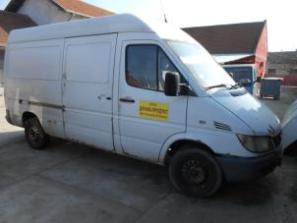 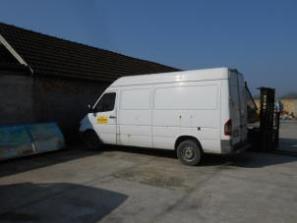 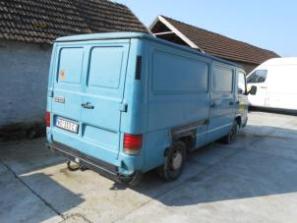 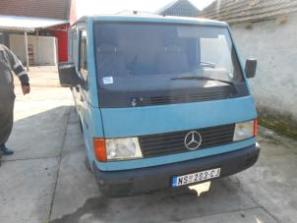 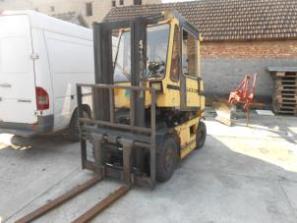 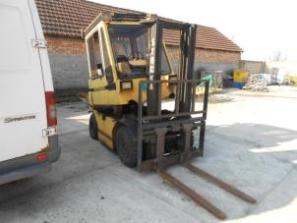 Процењена вредност целине		1.180.000 динараПочетна цена					590.000 динараДепозит					236.000 динараПријава за учешће на јавном надметањуза домаћа и страна физичка лица за куповину имовине стечајног дужника Дунав Продукт доо – у стечају, КовиљЦелина број 1_____________________________________________________________________ (попуњен образац пријаве са пратећом документацијом се предаје стечајном управнику најкасније пет дана пре одржавања јавног надметања)Име и презиме потенцијалног купца_____________________________________________Име и презиме једног од родитеља ____________________________________________Адреса: ___________________________________________________________________Земља ___________________________ Држављанство ___________________________Матични број ______________________________________________________________Број ЛК или пасоша:_____________________ издат(е) на дан ______________________од стране _________________________________________________________________Контакт особа______________________________________________________________Број телефона ___________________________ број факса ________________________Број рачуна за враћање депозита: _____________________________________________Уз образац пријаве за учешће на јавном надметању подносим и:Доказ о уплати депозита на_____ страна (уплатница или фотокопија банкарске гаранције) ;Изјаву физичког лица о губитку права на повраћај депозита;Оверену фотокопију овлашћења за заступање на јавном надметању, ако јавном надметању присуствује овлашћени представникПотписом пријаве потврђујем да сам упознат да се депозит за учешће на јавном надметању враћа 8 дана након одржавања јавног надметања, осим у случају проглашења подносиоца пријаве као првог и другог најбољег понуђача.________________________________              (Својеручни потпис) 					__.___. 2016, _____________________					        (Датум)		           (Место)Пријава за учешће на јавном надметањуза домаћа или страна правна лица за куповину имовине стечајног дужника Дунав Продукт доо – у стечају, КовиљЦелина број 1  _____________________________________________________________ (попуњен образац пријаве са пратећом документацијом се предаје стечајном управнику најкасније пет дана пре одржавања јавног надметања)Назив потенцијалног купца/правног лица:________________________________________Извод из судског регистра  / Решење Агенције за привредне регистре:Датум: _____________________________    Број: ________________________________Матични број: _______________________    ПИБ:________________________________Седиште: _________________________________________________________________Директор: _________________________________________________________________Контакт особа:_____________________________________________________________Број телефона _________________________ Број факса __________________________Број рачуна за враћање депозита: _____________________________________________Уз образац пријаве за учешће на јавном надметању подносим и:Доказ о уплати депозита на _____ страна (оверен извод са рачуна или фотокопија банкарске гаранције);Изјаву правног лица о губитку права на повраћај депозита;Оверену фотокопију овлашћење за заступање на јавном надметању, ако јавном надметању присуствује овлашћени представникПотписом пријаве потврђујем да сам упознат да се депозит за учешће на јавном надметању враћа 8 дана након одржавања јавног надметања, осим у случају проглашења подносиоца пријаве као првог и другог најбољег понуђача.(Функција, својеручни потпис и име и презиме лица које је, у складу са општим актом правног лица, овлашћено да потпише пријаву за учешће на аукцији )Печат				__.__. 20_, _________________________				      (Датум)			(Место)  ИЗЈАВА О ГУБИТКУ ПРАВА  НА  ВРАЋАЊЕ ДЕПОЗИТАУ поступку продаје јавним надметањем имовине стечајног дужника:Дунав Продукт доо – у стечају, КовиљЦелина број 1Ја   ____________________________________  ( ПОДНОСИЛАЦ ДЕПОЗИТА) , сагласан сам да ми депозит у износу од ………динара  неће бити враћен у случају:ако се не региструјем, илиако се не појавим на продаји јавним надметањем, илиако нико од учесника  јавног надметања не прихвати почетну цену, илиако не потпишем записник са одржаног јавног надметања, илиако као проглашени купац не потпишем купопродајни уговор у предвиђеном року, илиако као проглашени купац не уплатим купопродајну цену у прописним роковима и по прописаној процедури, илиако као други најбољи понуђач на одржаном јавном надметању, након одустанка проглашеног купца, не потпишем купопродајни уговор у року од 3 дана од дана када сам позван да приступим потписивању уговора, илиако као други најбољи понуђач на одржаном јавном надметању, а након потписивања купопродајног уговора, не уплатим целокупну купопродајну цену у року предвиђеном уговором.У__________________,  дана __.__.20__. године                                                                                Подносилац депозита                                                                               _______________________________Нацрт уговораНа основу Закона о стечају ("Службени гласник РС" број 104/09) као и Националног стандарда о начину и поступку уновчења имовине стечајног дужника (Национални стандард број. 5)1."_________________" у стечају из ____________, улица_________________брoj_____, (у даљем тексту: Продавац), кога заступа стечајни управник_____________________из _______________________ и2. _______________________________ као Купац (у даљем тексту: Купац) кога заступа _______________________,закључили су дана__.__.20__. године у _______________ следећиНАЦРТ УГОВОРА О КУПОПРОДАЈИПОКРЕТНЕ ИМОВИНЕУВОДНА ОДРЕДБАЧлан 1.Уговорне стране сагласно констатују:да је над Продавцем отворен стечајни поступак решењем Привредног суда у ___________ број Ст._____ од дана __.__.20__. године; да је решењем Привредног суда у _______ Ст.бр.____од __.__.20_. године за стечајног управника именован ________________ из __________________;да је дана __.__.20__. године Скупштина поверилаца донела одлуку о банкротству стечајног дужника сагласно члану 37. Закона о стечају;да је дана __.__.20__. године Привредни суд донео Решење о банкротству  стечајног дужника;да је дана __.__.20__. године стечајни управник је објавио Оглас о продаји покретне имовине стечајног дужника у следећим дневним листовима: ________________________________ и истакао оглас на огласној табли надлежног суда;да је Купац примио продајну документацију и прихватио одредбе садржане у њој;да је Купац спровео поступак испитивања стања покретне имовине Продавца и извршио проверу документације Продавца;да је Купац дана __.__.20__. године на име депозита, уплатио износ од ____________ динара на рачун број _________________, односно положио неопозиву првокласну банкарску гаранцију наплативу на први позив;да је Купац потписао изјаву којом се саглашава са губитком права на враћање депозита;да је Купац на спроведеном јавној надметању понудио највећу купопродајну цену;да је Комисија за јавну продају, након спровођења јавног надметања сачинила Записник дана__.__.20__. године број___________, који представља Прилог број __ овом Уговору, који је потписао и Купац и његов је саставни део;чиме су се стекли услови за закључење овог Уговора.ПРЕДМЕТ УГОВОРАЧлан 2.Продавац продаје, а Купац купује покретну имовину која је власништво Продавца. Предметна имовина је таксативно набројана и означена у Прилогу број __ који чини саставни део овог Уговора.Продавац изјављује да је власник покретне имовине ближе означене у Прилогу број __ (Опис и техничке карактеристике имовине). Вредност покретне имовине износи ____________,00 динара без ПДВ-а.2.3.	Купац потврђује да је упознат са фактичким и правним стањем имовине из тачке 2.1. и 2.2. овог члана, да му је Продавац предочио све доступне чињенице у погледу правног режима и статуса имовине која је предмет овог Уговора, и да се у потпуности ослања на извршена сопствена испитивања и провере пре закључења овог Уговора.Купац наведену имовину купује у виђеном стању, и изјављује да се одриче        права на истицање накнадних рекламација и захтева према Продавцу по основу правних и фактичких недостатака на имовини која је предмет овог Уговора а који постоје у момету закључења овог Уговора и предочени су Купцу од стране   Продавца, или који накнадно настану односно буду накнадно откривени.	Продавац и Купац сагласно искључују сваку врсту одговорности Продавца за недостатке на имовини која је предмет овог Уговора а који буду откривени након извршене продаје, а продавцу у моменту продаје нису били познати нити су морали бити познати. Купац изјављује да ће сносити све трошкове који буду настали по основу правних и фактичких недостатака на имовини која је предмет овог Уговора.ОБАВЕЗА КУПЦАЧлан 3.Купац се обавезује да Продавцу на име купопродајне цене за покретну имовину Продавца, ближе дефинисану у тачкама 2.1. и 2.2. овог Уговора, плати износ од _______________ динара (словима: ___________) на рачун Продавца број __________________. У износу од ____________,00 динара урачунат је и обрачунат ПДВ у износу од ____________,00 динара на вредност покретне имовине Продавца.С обзиром да је на име депозита Купац уплатио износ од _____________________ динара, Купац се обавезује да преостали износ до пуног износа купопродајне цене у износу од __________ динара уплати у року од 8 дана од дана закључења овог Уговора на рачун Продавца из претходног става овог члана. Овај уговор се потписује у року од 3 дана од дана одржавања јавног надметања , јер је испуњен услов наведен у Огласу о продаји имовине у погледу уплате износа депозита, у случају да је депозит обезбеђен банкарском гаранцијом.Исплата купопродајне цене из тачке 3.1. односно 3.2. овог члана ће се сматрати извршеном у тренутку када наведена средства буду пренета на рачун Продавца.Продавац задржава право власништва над имовином која је предмет купопродаје све док Купац не испуни своју обавезу исплате целокупне купопродајне цене од којег момента на Купца прелази ризик случајне пропасти имовине која чини предмет овог Уговора, као и ризик накнадно откривених недостатака на предметној имовини и штетних последица које услед тога могу настати на страни Купца, а сагласно чл. 2 тачка 2.4. члана 2. овог Уговора.   ОБАВЕЗЕ ПРОДАВЦАЧлан 4.Покретне ствари које су предмет овог Уговора, означене у Прилогу 2 овог Уговора, се преносе у државину, а истовремено и у својину Купца тренутком исплате купопродајне цене из тачке 3.1. Када купац исплати целокупну купопродајну цену, Продавац ће извршити предају покретних ствари Купцу, о чему ће бити састављен посебан записник .НЕИСПУЊЕЊЕ УГОВОРНИХ ОБАВЕЗАЧлан 5.У случају да Купац не уплати купопродајну цену под условима предвиђеним чланом 3. овог Уговора Продавац има право на једнострани раскид Уговора на штету Купца без остављања додатног рока, и при том задржава право на уплаћени депозит и право на накнаду штете. Ова одредба важи и за случај да је Купац у предвиђеном року само делимично извршио исплату купопродајне цене, у ком случају је Продавац дужан да Купцу врати исплаћени део купопродајне цене умањен за висину депозита.САГЛАСНОСТИ И ОВЛАШЋЕЊАЧлан 6.Купац и Продавац се обавезују да прибаве све сагласности, исправе и овлашћења потребна за закључење и реализацију овог Уговора.НЕДЕЉИВОСТ УГОВОРАЧлан 7.Овај Уговор и његови прилози представљају недељиву целину и стављају ван снаге и замењују све раније споразуме или уговоре међу уговорним странама које се односе на предмет овог Уговора.Измене овог Уговора производе правно дејство искључиво уколико су сачињене у писаној форми и потписане од овлашћених представника уговорних страна.ЗАБРАНА ПРЕНОСА – УСТУПАЊАЧлан 8.Купац нема право да уступи или пренесе на треће физичко или правно лице било које своје право или обавезу предвиђену овим Уговором без изричите писмене сагласности друге уговорне стране, пре уплате целокупног износа  купопродајне цене из члана 3.1. овог Уговора.Купац не може пренети или уступити овај Уговор на треће физичко или правно лице пре него што изврши обавезе из члана 3. и 4. овога Уговора.ОБАВЕШТЕЊАЧлан 9.Свако Обавештење у вези са овим Уговором мора бити сачињено у писаној форми, на српском језику, и биће достављено препорученом пошиљком другој уговорној страни, на њену адресу која је наведена у Уговору. У случају промене адресе, односна уговорна страна ће обавестити другу о промени на начин који је прописан овим чланом.ВИША СИЛАЧлан 10.Уговорне стране неће сносити одговорност за повреду или неиспуњење обавезе у случајевима када је таква повреда или неиспуњење обавеза настало као последица више силе. Под вишом силом се подразумева сваки непредвиђени догађај, односно догађај који се не може предухитрити, а који је од изузетне природе, који наступи после дана закључења овог Уговора и на који Уговорне стране не могу да утичу, а који онемогућава испуњење уговорних обавеза.Уговорна страна погођена вишом силом ће предузети све разумне мере и радње да претрпљену штету и губитке сведe на минимум, при чему ће писмено обавестити другу уговорну страну, најкасније у року од 7 дана од сазнања о утицају више силе.Обавештење ће садржати детаљан опис догађаја проузрокованог вишом силом, као и мере и радње које Уговорна страна предузима ради максималног смањења последица тог деловања.Испуњавање обавеза Уговорне стране која је претрпела утицај више силе ће, уз одговарајуће, горе наведено обавештење, бити обустављено током периода деловања више силе. Било који догађај који је настао као последица немара или грешке као и намерног деловања Уговорне стране, односно заступника неће се сматрати деловањем више силе.ПРЕЛАЗНЕ И ЗАВРШНЕ ОДРЕДБЕЧлан 11.11.1.	Овај Уговор, заједно са прилозима који чине његов саставни део, представља јединствен текст Уговора. Овај Уговор се може изменити само у писаној форми потписаној од обе уговорне стране.Овај Уговор је сачињен на српском језику.11.2.	Ако Купац нема седиште на територији Републике Србије, односно ако Купац није држављанин Републике Србије, овај Уговор ће бити сачињен на српском и енглеском језику и обе верзије ће бити аутентичне. У случају било какве несагласности између ових верзија, меродавна ће бити верзија на српском језику.11.3.	У случају да се испостави да је нека од одредаба овог Уговора неважећа или ништава, то неће утицати на важење осталих одредби. У том случају се Уговорне стране обавезују да споразумно замене неважећу или ништаву одредбу другом, која ће допринети остварењу предмета овог Уговора.11.4.	Овај Уговор је сачињен и потписан у шест (6) истоветних примерака, од којих два (2) задржава Купац, два (2) Продавац, а два (2) примерка су за потребе овере код Суда. Сваки примерак има једнако правно дејство и пуноважност.Уговорне стране се обавезују да предузму или утичу на предузимање свих радњи потребних ради закључења овог Уговора и прибављања сагласности, неопходних за потпуно испуњење циљева овог Уговора.Купац сноси трошкове овере овог Уговора, као и одговарајуће порезе и дажбине које проистекну по основу овог Уговора.Овај Уговор се сматра закљученим и ступа на снагу моментом овере потписа уговорних страна пред надлежним Судом.МЕРОДАВНО ПРАВО И РЕШАВАЊЕ СПОРОВАЧлан 12.На овај Уговор ће се примењивати и исти ће бити тумачен према прописима прописима Републике Србије.Уговорне стране су сагласне да све евентуалне несугласице, захтеве или спорове који произилазе или су у вези са овим Уговором решавају споразумно.У супротном, уговара се надлежност Привредног суда у ________________.ЗА ПРОДАВЦА							 ЗА КУПЦА	 _________________							_________________Саставни део овог Уговора чине прилози, и то:Записник са јавног надметања број __ од __.__.20__. годинеСписак покретне имовине (Опис и техничке карактеристике)НАЦРТ ГАРАНЦИЈЕ РАДИ УЧЕШЋА  У ЈАВНОМ НАДМЕТАЊУ(у даљем тексту “Гаранција”)Корисник:»Дунав Продукт доо» у стечају, број целине из Огласа 1, адреса Лазе Костића 87, Ковиљ (у даљем тексту “Предузеће”)                                                                                                      Ми,____________________________ (у даљем тексту “Гарантор”) смо обавештени од стране: (име купца и адреса____________________), (у даљем тексту “учесник на јавном надметању“) да је сагласно Огласу о продаји имовине стечајног дужника објављеном дана 09.07.2016. године, спреман да учествује у поступку јавног надметања ради куповине имовине стечајног дужника.  На захтев Учесника на јавном надметању, _____________ (име купца), ми, ___________________ (банка),  издајемо ову  гаранцију  на износ од:				Динара..............	(словима......................................................................................)којом се неопозиво и безусловно и на ваш први писмени позив обавезујемо, да платимо сваки износ до гарантованог износа, ако у свом позиву за наплату наведете да учесник на јавном надметању:није извршио регистрацију, или се регистровао али се није појавио на јавном надметањуучествујући као једини учесник на јавном надметању, одбио да прихвати почетну цену, или нико од учесника није прихватио почетну ценуне потпише записник са одржаног јавног надметањане уплати депозит на рачун стечајног дужника у року од 48 сати од дана одржавања јавног надметањане потпише уговор у прописаном року, а проглашен је купцемако као други најбољи понуђач на одржаном јавном надметању, након одустанка проглашеног купца, не уплати депозит на рачун стечајног дужника у року од 48 сати од дана када је позван да приступим потписивању уговора.Ваш писмени позив за наплату мора бити  адресован на адресу:____________________________________________ (адреса банке).Гаранција истиче 20-ог дана након одржавања јавног надметања ако је учесник проглашен купцем или другим најбољим понуђачем. По истеку рока, односно по извршењу обавезе Гаранција ће бити враћена Гарантору.  На ову гаранцију примењује се материјално право Републике Србије, а у случају спора биће надлежан Трговински суд у ___________________.Датум, Банка ____________________________________________